Снегири на ветке.В Заиграевском  социально-реабилитационном   центре для несовершеннолетних, подведомственном Минсоцзащиты Бурятии, дети группы «Смешарики» очень любят гулять, любоваться  заснеженными деревьями, наблюдать  за птицами, которые  прилетают к нам на кормушки и на  куст ранета. Сегодня мы наблюдали за снегирями,  слушали, как они щебечут,  клюют ранет. Под этим впечатлением  мы решили  сделать композицию «Снегири на ветке». Из цветной бумаги вырезали ветки, ягоды. А снегирей  нарисовали простыми карандашами и раскрасили акварельными  красками,  вырезали и наклеили на ветки.  А еще научились вырезать снежинки. Когда мы   наклеили все детали, получилась очень красивая  композиция. Дети были очень довольны своей работой.	Воспитатель: Трофимова М. И.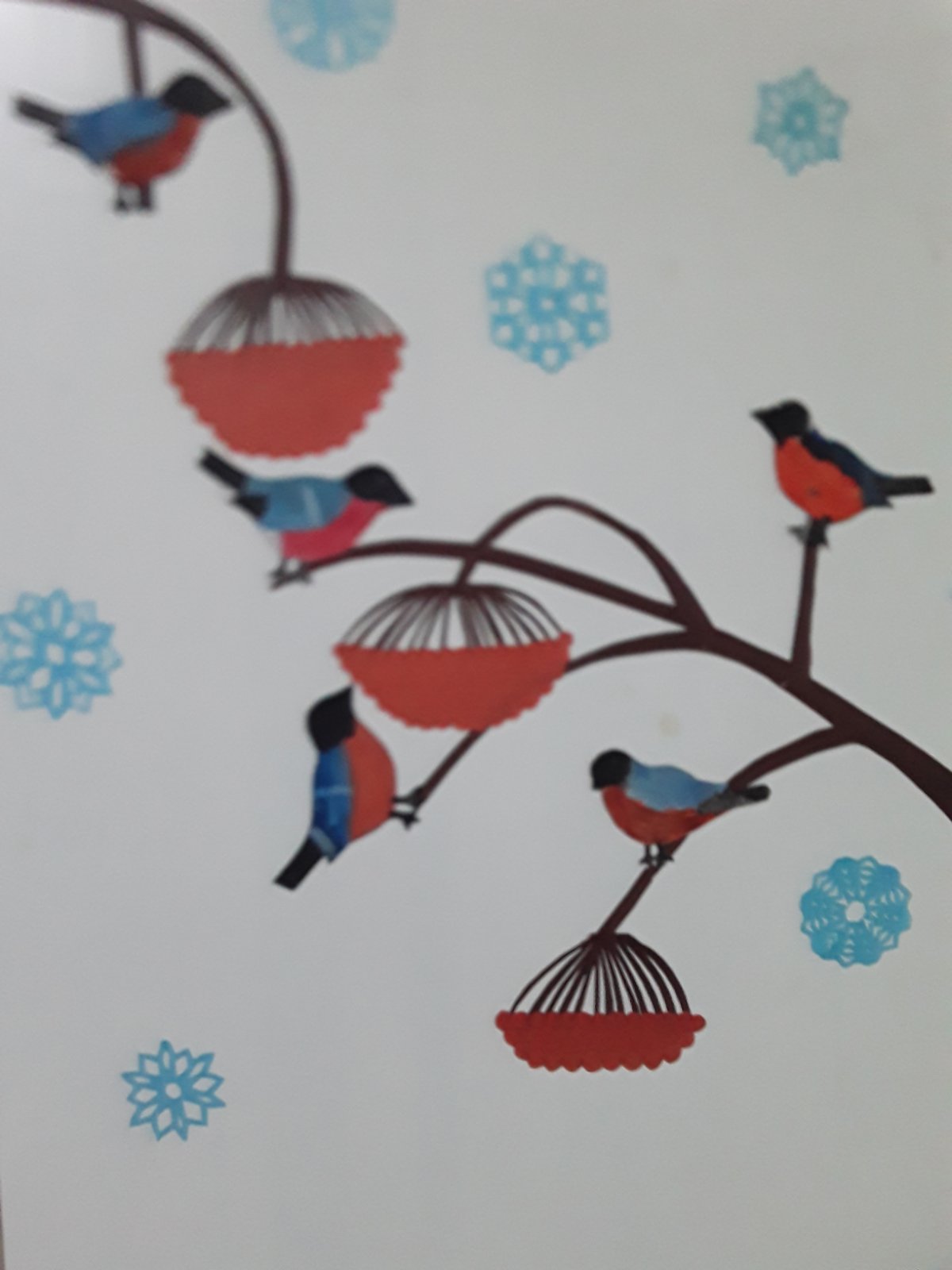 